FORM NO: 3                             ACADEMY OF SCIENTIFIC AND INNOVATIVE RESEARCH                           वैज्ञानिक और नवीकृत अनुसंधान अकादमी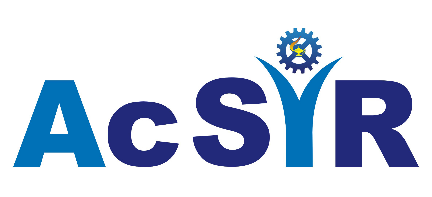                                                     Headquarters: AcSIR, CSIR-Human Resource Development Centre,                                                  Sector 19, Kamla Nehru Nagar, Ghaziabad, UP 201002, INDIAPROFORMA FOR APPLYING FOR COMPRHENSIVE EXAMINATIONDate: 	STUDENT INFORMATION:NAME (Mr. /Ms): 					 DATE OF JOINING IN CSIR-NEIST:			DESIGNATION	 ENROLLMENT NO:		FACULTY: BS/CS/PS 	 SESSION:	YEAR:		PROGRAM:	 DATE OF ENROLLMENT IN ACSIR:			FELLOWSHIP 	PROFESSIONAL INFORMATION:PROPOSED TITLE FOR THE PhD THESIS WORK: 	(Enclosed a copy of the proposed work)NAME OF SUPERVISOR: 	                                                                                                                   NAME OF CO-SUPERVISOR (if any): 	 COURSE WORK DETAILS:TUTION FEE DETAILS ( To be enclosed in the prescribed format-Annexure I):Signature of the Student	Signature of the Supervisor (s)LEVELSGPALEVEL 100LEVEL 200LEVEL 300